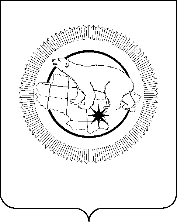 ПРАВИТЕЛЬСТВО  ЧУКОТСКОГО  АВТОНОМНОГО  ОКРУГАР А С П О Р Я Ж Е Н И ЕВ соответствии с пунктом 24 Положения о регистрации и учёте граждан, имеющих право на получение социальных выплат для приобретения жилья в связи с переселением из районов Крайнего Севера и приравненных к ним местностей, утверждённого Постановлением Правительства Российской Федерации от 10 декабря 2002 года № 879,1. Утвердить список граждан, имеющих право на получение за счёт средств федерального бюджета жилищных субсидий (единовременных социальных выплат) на приобретение жилых помещений в соответствии с Федеральным законом от 17 июля 2011 года № 211-ФЗ «О жилищных субсидиях гражданам, выезжающим из закрывающихся населённых пунктов в районах Крайнего Севера и приравненных к ним местностях», по состоянию на 1 января 2024 года по Чукотскому автономному округу, согласно приложению к настоящему распоряжению.2. Рекомендовать администрациям Анадырского, Билибинского муниципальных районов, городского округа Эгвекинот, городского округа Певек Чукотского автономного округа разместить сведения о гражданах, включённых в список, утверждённый пунктом 1 настоящего распоряжения, с учётом положений пункта 6 Положения о регистрации и учёте граждан, имеющих право на получение социальных выплат для приобретения жилья в связи с переселением из районов Крайнего Севера и приравненных к ним местностей, утверждённого Постановлением Правительства Российской Федерации от 10 декабря 2002 года № 879, в доступных местах и на официальных сайтах муниципальных образований в информационно-телекоммуникационной сети «Интернет».3. Контроль за исполнением настоящего распоряжения возложить на Департамент экономики и инвестиций Чукотского автономного округа (Яремчук А.В.).СПИСОКграждан, имеющих право на получение за счёт средств федерального бюджета жилищных субсидий (единовременных социальных выплат) на приобретение жилых помещений в соответствии с Федеральным законом от 17 июля 2011 года № 211-ФЗ «О жилищных субсидиях гражданам, выезжающим из закрывающихся населённых пунктов в районах Крайнего Севера и приравненных к ним местностях», по состоянию на 1 января 2024 года по Чукотскому автономному округу1)  для граждан, включённых в список до вступления в силу Федерального закона от 17 июля 2011 года № 212-ФЗ «О внесении изменений в Федеральный закон «О жилищных субсидиях гражданам, выезжающим из районов Крайнего Севера и приравненных к ним местностей»;2) стаж работы в районах Крайнего Севера и приравненных к ним местностях.от12 февраля 2024 года№58-рпг. АнадырьОб утверждении списка граждан, имеющих право на получение за счёт средств федерального бюджета жилищных субсидий (единовременных социальных выплат) на приобретение жилых помещений в соответствии с Федеральным законом от 17 июля 2011 года № 211-ФЗ «О жилищных субсидиях гражданам, выезжающим из закрывающихся населённых пунктов в районах Крайнего Севера и приравненных к ним местностях», по состоянию на 1 января 2024 года по Чукотскому автономному округуПервый Заместитель Председателя ПравительстваА.А. КалиноваПриложениек Распоряжению ПравительстваЧукотского автономного округаот 12 февраля 2024 года № 58-рп№ п/пФ.И.О.Год рожденияСоциальное   положение1)Стаж работы в РКС2)Дата подачи заявленияКол-во членов семьиМуниципальное образованиеНаселённый пункт1.ЧунякВладимир Михайловичxxx12.03.20011Городской округ Эгвекинотx2.ГезунЕвгений Николаевичxxx18.07.20011Городской округ
Певек  x3.СоляникСергей Тихоновичxxx10.07.20021Городской округ
Певек  x4.НизамовРадис Асляховичxxx04.11.20021Городской округ
Певек  x5.ЗалятовНиколай Васильевичxxx17.02.20031Городской округ Эгвекинотx6.ЛеонтьевВладимир Дмитриевичxxx03.11.20031Городской округ
Певек  x7.ТокарьВиктор Викторовичxxx20.11.20031Городской округ
Певек  x8.ЙошанИван Михайловичxxx23.06.20041Анадырский муниципальный районx9.ЧернышовВладимир Гавриловичxxx01.10.20041Городской округ
Певек  x10.БеловоловВасилий Александровичxxx26.11.20041Городской округ
Певек  x11.ГерасимовМихаил Ивановичxxx20.12.20042Городской округ Эгвекинотx12.РауткинАнатолий Андреевичxxx13.05.20051Городской округ
Певек  x13.НагернякСергей Федоровичxxx01.06.20051Анадырский муниципальный районx14.ИващукАлександр Григорьевичxxx17.10.20051Городской округ
Певек  x15.ПахнюкВиталий Федоровичxxx22.12.20051Городской округ Эгвекинотx16.ИванкивНиколай Николаевичxxx07.02.20061Городской округ
Певек  x17.ПопушойДмитрий Семеновичxxx21.09.20061Городской округ
Певек  x18.КолыбельниковАнатолий Сергеевичxxx09.10.20061Городской округ
Певек  x19.ДубининИван Михайловичxxx07.12.20061Городской округ Эгвекинотx20.БелушенкоЕлена Александровнаxxx15.09.20082Городской округ
Певек  x21.СидоровЮрий Викторовичxxx14.10.20081Городской округ
Певек  x22.ВекшановАндрей Николаевичxxx14.03.20031Городской округ
Певек  x23.ТерновскойАндрей Александрович xxx25.06.20031Городской округ Эгвекинотx24.ГуреуЮлий Аркадьевичxxx27.04.20061Городской округ
Певек  x25.ДовганюкВалерий Владимировичxxx16.04.20071Городской округ
Певек  x26.КрасножонВасилий Емельяновичxxx12.10.20091Городской округ
Певек  x